Melding om montering av ildsted              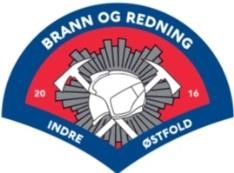 Sjekkliste og bekreftelse på utført kontroll av ildstedsmontering Følgende ble kontrollert av montør under installasjonen: Installert:  . . . . . . . . . . . . . . . . . . . . . . . . . .        . . . . . . . . . . . .             . . . . . . . . . . . . . . . . . . . . . . . . . . 	 	  	           Sted 	 	 	        Dato 	 	    Montørens signatur Kontrollerklæring  Annet:   . . . . . . . . . . . . . . . . . . . . . . . . . . . . . . . . . . . . . . . . . . . . . . . . . . . . . . . . . . . . . . . . . . . . . . . . . . . .  Installasjonen er kontrollert og funnet i orden: . . . . . . . . . . . . . . . . . . . . . . . . . . . . . . . . . . .       . . . . . . . . . . . . .           . . . . . . . . . . . . . . . . . . . . . . . . . . .   	 	  	           Sted 	 	 	        Dato 	 	    Kontrollørens signatur Sendes til: Indre Østfold brann og redning IKS  	 	Postboks 154  	 	1850 Mysen                           E-post: post@iobr.no Eiendommens adresse Eiendommens adresse Eiendommens adresse Gnr. Bnr. Tlf. Eiers navn Adresse Adresse Postnr. Sted Montørs navn Adresse Adresse Postnr. Sted Ildstedets type og fabrikkmerke Effekt i kw Effekt i kw Brenselstype Brenselstype Skorsteinstype (Eks. tegl eller type elementskorstein) Skorsteinstype (Eks. tegl eller type elementskorstein) Skorsteinstype (Eks. tegl eller type elementskorstein) Dimensjon i cm2 Dimensjon i cm2 Antall ildsteder på skorsteinen Antall ildsteder på skorsteinen Installasjonen kontrollert av Installasjonen kontrollert av AdresseAdresseAdresseAdresseAdresseKvalifikasjoner Kvalifikasjoner Kvalifikasjoner Kontrollpunkt: 	 	 	 	 	 	 	 Kontrollpunkt: 	 	 	 	 	 	 	 Ok Ikke ok  Er ildstedet montert etter monteringsanvisningen?  	 	          Er avstanden til brannmur kontrollert? 	 	 	 	          Er avstanden til brennbart materiale kontrollert? 	 	 	          Er avstanden til tak kontrollert? 	 	 	 	 	          Er det plate under og foran ildsted?  	 	 	 	          Tåler gulvet vekten av ildsted med omramming? 	 	 	          Er det feiemuligheter? 	 	 	 	 	 	          Er ildstedet sikret tilstrekkelig tilførsel av forbrenningsluft?  	          Er røykrøret montert i skorstein etter skorsteinsprodusentens anvisning?          Er skorsteinen egnet for tilkopling av det aktuelle ildstedet?  	          Har skorsteinen passende dimensjon? 	 	 	 	          Finnes produktdokumentasjon med monteringsanvisning på byggeplassen?   Finnes produktdokumentasjon med monteringsanvisning på byggeplassen?           Installasjonen er kontrollert ved hjelp av:  	Utfylt sjekkliste 	 	 	          	Visuell kontroll 	 	 	          	Røyk 	 	 	 	          	Videokamera 	 	 	         